Writing/Mark making.Number Play activities Other ideas Tuesday 24.3.2020Follow a pattern or copy the letters in your name using different materials.For example crayons, chalks, salt, washing up liquid, large paint brushes and water (Outside) Sing the Number rhyme Hickory Dickory Dock together. Change the number. Number 3= 3 claps.Look for clocks around the house together. Count a group of 3 objects together eg 3 toys, 3 cars. Find 1 more. How many altogether? Using construction toys make a model. Tell an adult about your model. Make a gingerbread man out of playdough/craft materials.(Recipe for Playdough on Tapestry) Look in your garden/park for signs of spring flowers.(Use the sheet in your home learning pack) Share a favourite story together. Complete a jigsaw puzzle together. Wednesday 25.3.2020Draw a picture of the people in your family. Tell an adult about your picture.  Sing the Nursery rhyme Hickory Dickory Dock together. Number 3 – Choose 3 teddies/toys/ dinosaurs…The teddies are hungry. Can you give them 3 apples, 3 cakes……….(Use different objects from around the house) With an adult make a den/ reading den together. Look around the house for materials/pegs/ cushions to make your den. If the sun is shining make it outside.  Take a photograph Make a spring collage 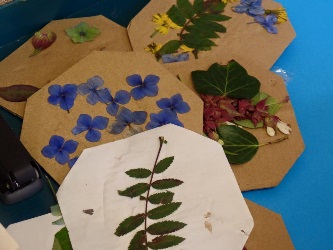 Share a favourite story together. Play a ball game in the garden/outside together. Thursday 26.3.2020Speaking and listening Talk about the time of year/season. Use the word “Springtime”Look at the spring time pictures together. (Pictures attached) Talk about the picture together. What can you see in the picture?  Adult to write down what child says. Talk about lambs, rabbits, chicks, daffodils. Number Movement rhyme – Forwards, backwards (Ask your child to teach you the rhyme) Number rhyme – 1,2,3,4,5 – fish. (As you sing the rhyme count on your fingers) Pretend to be a rocket – count forwards 0-10, backwards 10-0. Practice writing the number 3. Use a magic pencil in the air. Say rhyme “Two little curls for number 3. One for you and one for me”. Write a number 3 using crayons/ pens/chalks. Play activities Use paint/creative materials to make a springtime chick. Other ideasPlay a memory game together- Kim’s game Find 6 objects from around the house and put them on a tray eg toy, hair brush…. Name objects. Ask your child to look at objects and remember them. Put a cloth over tray and hide an object. Ask your child Which object is missing? How do they know? Websites Cbeebies – Springtime activities. Topmarks – Number Nursery activities.

www.topmarks.co.uk Friday 27.3.2020Writing/Mark making.Write your name using different materials.For example crayons, chalks, salt, washing up liquid, large paint brushes and water (Outside)Adult to draw a pattern/wiggly line on large paper or on floor outside.  Ask your child to follow the line with their finger/ a toy car. Give your child a crayon/pen/paint. Ask them to draw over the line or follow the pattern. Number Number rhyme – 1,2,3,4,5- fish Count the claps/counting jar. Clap 3 times. Ask your child to listen and count how many claps. Can they jump/ clap the correct amount of times. Repeat with different number. Counting jar- find a container and some counters. Drop 3 counters. Ask your child to listen to how many. Show answer on fingers. Ask your child to make a mark on paper each time they hear a counter drop. How many?  Repeat with different numbers. Play/creative activities Find old magazines/comics. Use child scissors to cut out pictures. Make a collage. Practice using child scissors. Make snips into paper/cut along line. Use bricks/ blocks or construction toys to make a model. Tell an adult about your model. Other ideasIf you have a tree in the garden try bark rubbing. Wrap paper around the tree and move crayon along bark to make pattern. Memory game  -play picture pairs. Make a treasure hunt around home/garden. Hide clues to follow. Websites Get moving with Cbeebies – Boogie beebies